cercles fait par adam giguereMSI 1Date 2021-06-01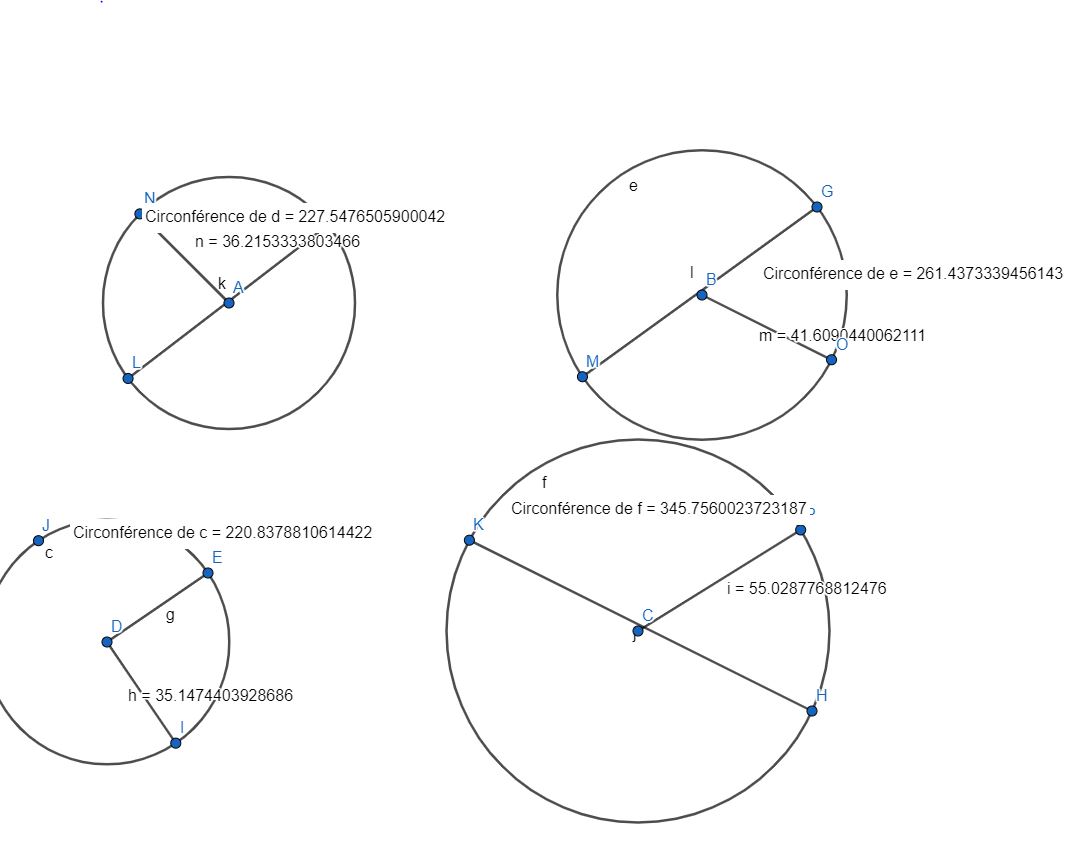 cerclesrayonsDiamètre circonférencec/d135.1470.28220.833.14255.02110,04345.753.14341.6083.20261.433.14436.2172.42227.543.14